K 10-es feladatlap„Holnap reggeltől estig figyelj és én eljövök!”Feladat : Hány perc várakozás várt Pánov bácsira, ha  5 óra 24 perctől este 19 óra 36 percig kellett várnia? Adatok: ________________________________________________________________________________________________________________________Terv:___________________________________________________________________________________________________________________________Számolás: _______________________________________________________________________________________________________________________Ellenőrzés:_______________________________________________________________________________________________________________________Válasz:__________________________________________________________________________________________________________________________Továbbhaladás: piros, kék, sárga csapat: Lépjetek a zöld 1-es mezőre!zöld csapat: 4-est dobva a célba léphettek! Folyamatosan próbálkozhatnak a csapat tagjai, egymás után.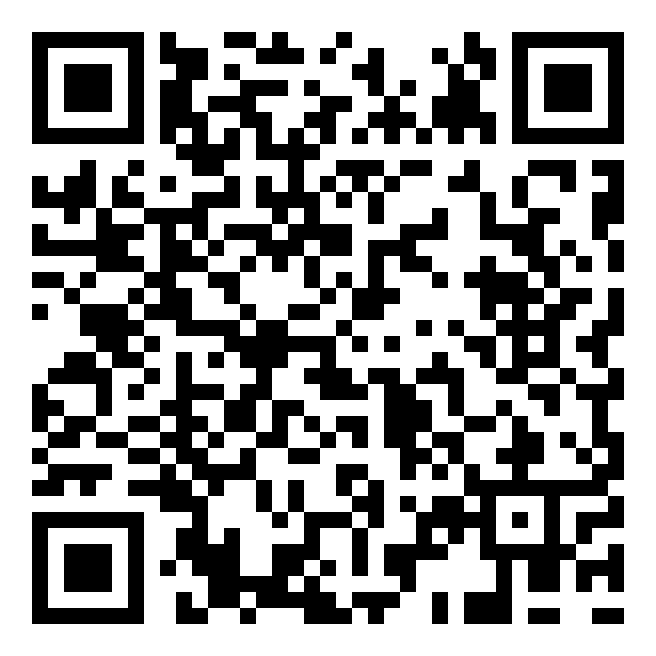 https://learningapps.org/4848051Olvassátok le a QR kódot és oldjátok meg a feladatot!